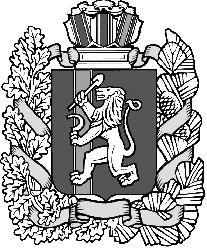 Дзержинский сельский Совет депутатовДзержинского района Красноярского краяРЕШЕНИЕс. Дзержинское18.06.2020                                                                                                  №29-186р                                                     О назначении даты  выборов  депутатов Дзержинского сельского Совета депутатов                   В соответствии с Федеральным законом от 12.06.2002 № 67-ФЗ «Об основных гарантиях избирательных прав и права на участие в референдуме граждан Российской Федерации», п.1ст.3 Закона края «О выборах в органы местного самоуправления в Красноярском крае», Уставом Дзержинского сельсовета,   Дзержинский сельский Совет депутатов РЕШИЛ:1.Назначить выборы депутатов Дзержинского сельского Совета депутатов на 13 сентября 2020 года.     2.Направить настоящее решение в Избирательную комиссию МО Дзержинского сельсовета, Избирательную комиссию Красноярского края.3. Опубликовать настоящее решение в газете «Дзержинец».4. Решение вступает в силу в день, следующий за днем его официального опубликования.Председатель Дзержинского сельского Совета депутатов                                                               Г.В. ЗайцеваГлава сельсовета                                                                                   А.И. Сонич